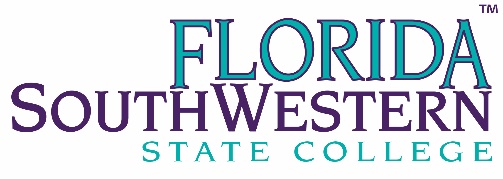 SAFETY COMMITTEE - MEMBER ATTENDANCE:   = present     X = absentClemence, BobCommunity Advocate XMiller, ValerieCommittee Chair –General CounselHerrera, JamesFacilities - LeeXSherman, J.R.Planning & Space ManagementZirzow, AmandaScience Lab Manager/Instructor (A&P &Microbiology)XKrueger, BernieFacilities – CharlotteXChief ConnollyPublic Safety – LeeNisson, Michael Faculty – Criminal JusticeXMillis, AdamHuman ResourcesHepner, RoyPure & Applied Sci.Whitmer, ElizabethHealth Info. Tech - LeeEspinal, AshleyStudent Botts, BrianPrincipal, HS LeeXDeVito-Young, KimberlyAssistant Director., Event ServicesSkumatz, CaseyResidence Life SpecialistXYoung, BoITKaiser, David   Coordinator Plant Operations - CollierXMayhew, JimHealth Professions - RadiologyXBrown, Stuart Theater ProfessorDantes, Judy School of Business/Technology Lehrian, AmandaAssociate Dean,Student Affairs H/GCenterXPerdomo, ElizabethCoordinator, Clinical Placements, SOEDowd, Frank Faculty LibrarianMraz, FrankPublic Safety – Hendry/GladesJudy RobinsonScience Lab Manager/Instructor Charlotte CampusXInfantado, NinaScience Lab Manager/Instructor (Biological Sciences & Interdisciplinary Sciences)Gilrane, RoseScience Lab Manager      (Physical Sciences)Hartsell, AngieDirector,Adaptive ServicesA.  MEETING CALLED TO ORDER:            Bldg. I-223 - Lee Campus                                                                                                                                                                                                                                                                                                                                                                    (time)                           (location) Meeting minutes of the November 21, 2019 meeting were approved by Elizabeth Whitmer and seconded by Roy Hepner.	B.  OLD BUSINESS:Chemical Hygiene Plan (CHP): Nina Infantado is reviewing the necessary training, staffing, and guidelines for CHP. Department contact information was requested to start formation of college committee for CHP.Nina Infantado is coordinating with Dean McGarey on training for all lab managers.Via photos, Facilities presented two options for arena steps. Option one is a white leading-edge strip. The section option is black and yellow striping.Bo Young to determine what is necessary to add a Nightlock instructional video for staff use.Chief Connolly is developing safety manual for Arena.Chief Connolly is developing a train-the-trainer series for the Building Safety Leaders (BSL). Training to include: responsibilities of BSL, shelter-in-place procedures, evacuation procedures, rally points during evacuations, and instruction on use of two-story patient transport devices. Each BSL will perform monthly safety inspections and report deficiencies to Campus Police for correction. Chief Connolly to forward fire/evacuation template to Nina Infantado. Completed draft to Chief Connolly for review. Chief Connolly will have a representative on CHP committee.Bo Young reviewed wi-fi strength heat maps with committee. Bo to meet with Elizabeth Whitmer to review wi-fi strength during peak times of use. Frank Dowd confirmed completion of window film on the Lee Campus Library offices. It has been reported that the pedestrian walkway stripping needs to be re-done in lot 8 as it is very faded.  Facility representation was not present, will forward information to James Herrera.C.  NEW BUSINESSAngie Hartsell requested an alternate method to remind students to update their emergency contact information. Bo Young noted that reminder occurs in Portal and not Canvas Modules. Ashley Espinal commented that most students go directly to Canvas and do not see a Portal reminder.Roy Hepner noted that Lee Building A sidewalk was blocked with barricades due to bees. No signage was provided for pedestrians.RECORDER: JR Sherman